 DEPARTMENT OF NURSING 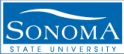 1801 East Cotati Avenue 707.664.2465 Rohnert Park, CA 94928-3609 www.sonoma.edu/nursing INFLUENZA VACCINE CONSENT/DECLINATION Name: _____________________________________ Date: __________________Program: ___________________________________I have had a flu shot as documented by the information below: Clinic where vaccinated __________________________________________________________________ Date vaccinated ________________________________________________________________________ Manufacturer and lot number_____________________ Dose and Site_______________________ Signature of provider ____________________________________________________________________ I decline the vaccination: please complete the following sectionYou may submit a receipt or proof of vaccination on another form if that is what is provided. Influenza Vaccine Declination Written declination is required by California Senate Bill No. 739 as of 2007 I acknowledge that I have been made aware of the following facts: √ Influenza is a serious disease that kills an average 36,000 Americans each year √ Influenza virus may shed for up to 48 hours before symptoms appear, allowing unknown transmission to others √ 30% of individuals may have no symptoms, allowing unknown transmission to others √ Flu virus changes often and requires annual vaccination √ Flu vaccine cannot transmit disease but does not prevent all disease √ I decline to receive the vaccine for the ____________________ season √ Influenza vaccine is recommended by the CDC for all healthcare workers to prevent disease transmission  √ Spread of influenza may cause harm/death to my fellow healthcare workers, family members and patients Knowing these facts I choose not to be vaccinated at this time and understand the information  presented in this form. I understand I will be required to wear a mask at all times per facility requirements. Print name : _____________________________________ Signature: _______________________________________ I decline the vaccination for the following reason(s). Check all that apply. ________ I am allergic to the vaccine ________ My philosophical or spiritual beliefs prohibit vaccination ________ I have a medical contraindication to receiving the vaccine ________Other reasons for declining you wish to discuss_______________________________________________________________________________